ブランドのペルソナ 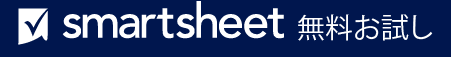 ワークシート会社
概要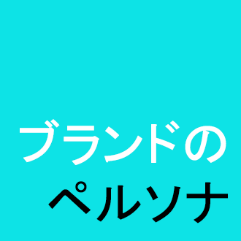 人としての
ブランド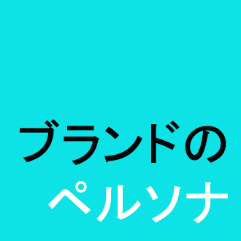 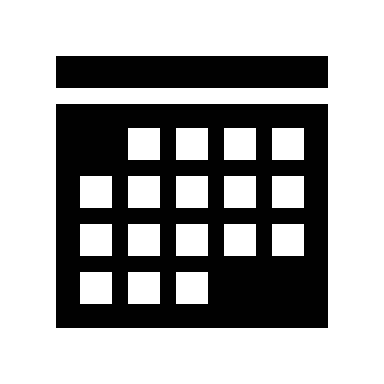 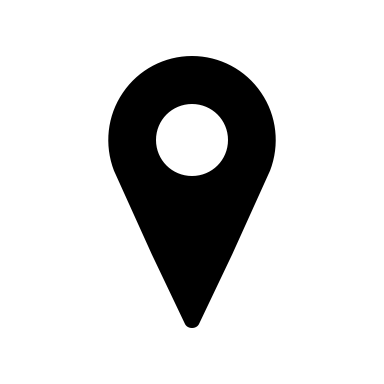 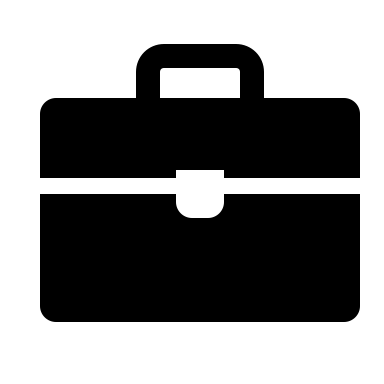 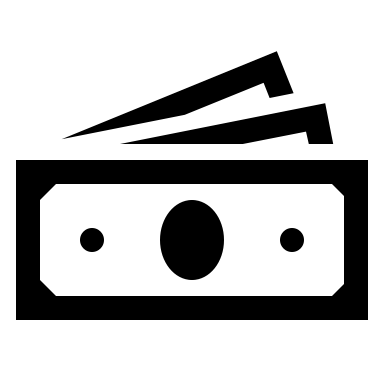 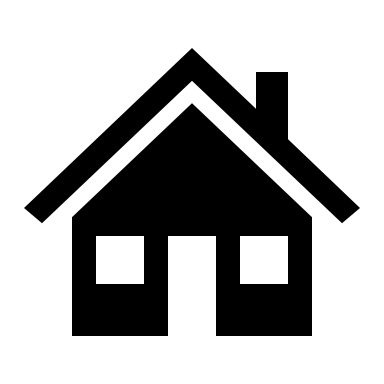 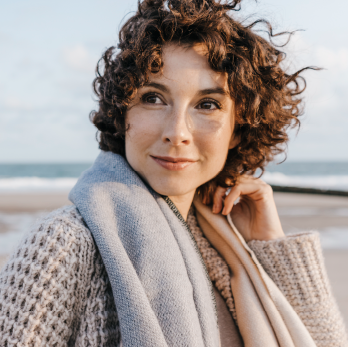 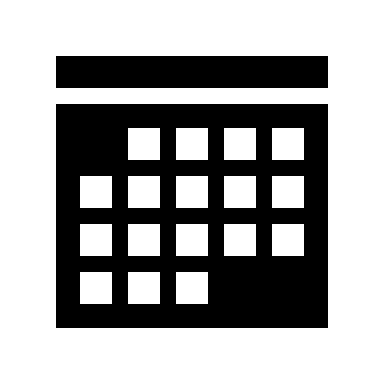 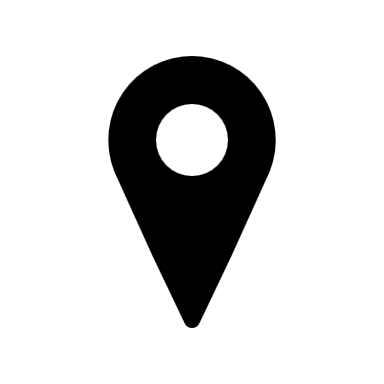 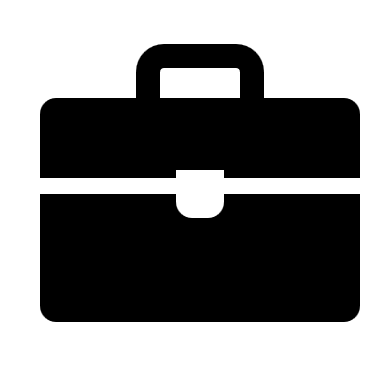 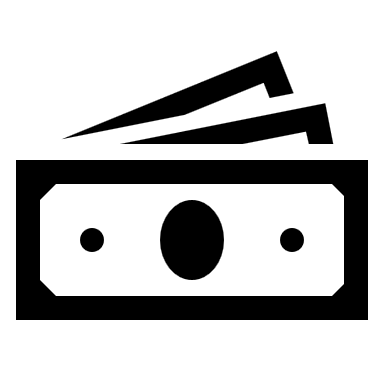 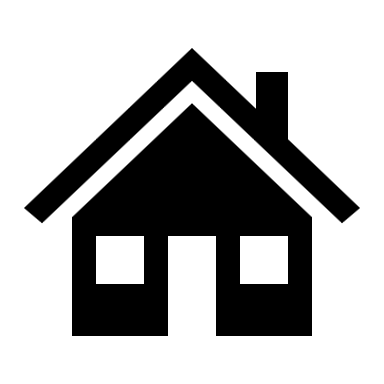 ブランド パーソナリティの特徴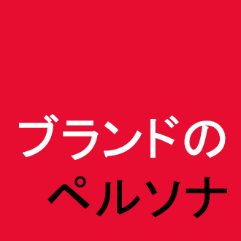 どの特徴がブランドを最もよく表し、ブランドにとって最も重要であるかに基づいてブランドをランク付けします。各特徴に 1 ~ 10 のスコアを適用します。10 が最も重要です。 こうだ、
だがこうではない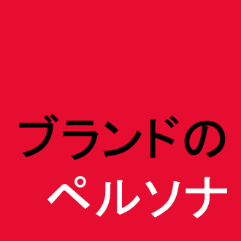 主要なブランド特徴を表す形容詞を選択します。例: 感情的だがセンセーショナルではない。エクササイズの最後に、ブランドを反映したトップ2のフレーズを選択して、メッセージングとブランド表現を磨きます。ブランドの
提携と信念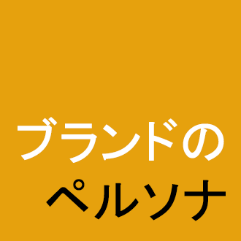 ブランド
ボイスビジュアル
アイデンティティ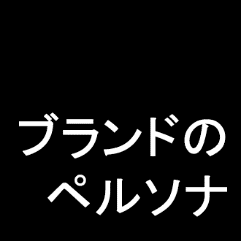 色タイポグラフィロゴ会社が何を誰のために行うかを簡単に要約します。 ブランドが人であったとしたら、どんな人になるかの説明を書きます。この人を明確に説明する形容詞をいくつか選択してください。写真を含め、ブランドを象徴する人物を視覚化します。 特性スコア特性スコア特性スコア入手しやすい排他的洗練された利他的女性的活発権威のあるフレンドリー精神的大胆楽しいハイテク思いやり男性的ローテク賢い成熟技術なし有能モダン伝統的保守的親しみやすい暖かい企業上品世俗的頼りになるプロフェッショナル若々しいのんびりした風変わり最先端反抗的エレガントしっかりした定評のあるシリアスワクワクする誠実トップ 5 の特徴特徴 1特徴 2特徴 3特徴 4特徴 5こうだ、だがこうではない。 こうだ、だがこうではない。 こうだ、だがこうではない。 だがだがだがだがだがだがだがだがだがだがフレーズ 
トップ 2フレーズ 1フレーズ 
トップ 2フレーズ 2あなたのブランドはどのような理念 (政治的、社会的、宗教的など) と提携していますか?これらの理念とのブランドの関係は何ですか?理想的な顧客はどのように自分の信念を見るのでしょうか?これらの信念と提携は、パブリック ブランディング戦略に関連していますか?ブランドで人々をどのように感じさせたいですか?他のブランドも同じような声を持っていますか?ターゲットオーディエンスに訴えかけない声は何ですか?有名人だったら、あなたのブランドは誰ですか。あなたの声と競合他社の声の違いは何ですか?ブランドの性格はどのように視覚的に表現されているか? – 免責条項 –Smartsheet がこの Web サイトに掲載している記事、テンプレート、または情報などは、あくまで参考としてご利用ください。Smartsheet は、情報の最新性および正確性の確保に努めますが、本 Web サイトまたは本 Web サイトに含まれる情報、記事、テンプレート、あるいは関連グラフィックに関する完全性、正確性、信頼性、適合性、または利用可能性について、明示または黙示のいかなる表明または保証も行いません。かかる情報に依拠して生じたいかなる結果についても Smartsheet は一切責任を負いませんので、各自の責任と判断のもとにご利用ください。